Технологическая карта занятия в технологии продуктивного чтения-слушания Русская народная сказка «Крошечка- Хаврошечка»Тема: «Без труда не вынешь и рыбку из пруда»Возрастная группа: 4-5 лет  Цель: развивать умения понимать характеры и поступки героев, правильно осознавать их мотивы, замечать переживания, чувства поступков человека, отношение к нему других людей.Задачи:Образовательные:-расширять знания детей о русских народных сказках;
- закреплять умение отличать сказку от других литературных произведений;
- развивать умения детей анализировать сказку; понимать эмоционально-образное содержание произведенияРазвивающие:- развивать интерес к русскому народному творчеству (сказкам),     -развивать зрительную память, воображение;     -способствовать формированию мыслительных операций, -способствовать развитию речи, умению аргументировать свои высказывания, -развивать мелкую моторику рук, внимание,   -развивать способности общения между сверстниками, чувство          товарищества, сопереживания и ответственности, умения взаимодействовать и сотрудничать. Воспитательные:воспитывать умение считаться с мнениями других, выдвигать свои варианты ответов,воспитывать самостоятельность, умение понимать учебную задачу и выполнять её самостоятельноОборудование и раздаточный материал:Книга и иллюстрации;  сказка "Хаврошечка»; пособие «Наши книжки»; мольберт, круги красного цветаПредварительная работа. Помещаем в книжный уголок книгу "Хаврошечка", по возможности - отдельно рисунки художников по этому произведению. Дети, рассматривая иллюстрации, пытаются определить, что это за книга, о чём она.     Методы: игровой, словесно-логический, проблемный, самостоятельный.Приемы: художественное слово, пояснение, поощрение зрительная гимнастикаКрошечка-ХаврошечкаЕсть на свете люди хорошие, есть и похуже, есть и такие, которые своего брата не стыдятся К (не стесняются).К таким-то и попала Крошечка-Хаврошечка. В (почему её так звали?) О (была маленькой, хорошей, доброй) Осталась она сиротой К (без мамы и папы), взяли ее эти люди, выкормили и над работой заморили К (заставляли очень много работать): она и ткет К (делает ткань), она и прядет К (делает нити из шерсти), она и прибирает, она и за всё отвечает К (вся работа в доме на ней).А были у её хозяйки три дочери. Старшая звалась Одноглазка В (почему?) О (с одним глазом), средняя – ДвуглазкаВ (почему?) О (с двумя глазами), а меньшая – ТриглазкаВ (почему?) О (с тремя глазами). Дочери только и знали, что у ворот сидеть, на улицу глядеть К (всё время бездельничали/ничего не делали), а Крошечка-Хаврошечка на них работала: их и обшивала, для них пряла и ткала - и слова доброго никогда не слыхала К (никогда её не хвалили, не благодарили за работу).Выйдет, бывало, Крошечка-Хаврошечка в поле, обнимет свою рябую коровку К (пёструю, с пятнами), ляжет к ней на шейку и рассказывает, как ей тяжко К (тяжело) жить-поживать.- Коровушка-матушка! В (почему так называла корову?) О (рассказывала ей, как маме, о своих бедах, а та её жалела и помогала ей) Меня бьют-журят К (ругают), хлеба не дают, плакать не велят. К завтрашнему дню мне велено пять пудов напрясть К (очень много, больше 80ти кг, взрослый (полный) человек столько весит), наткать, побелить и в трубы покатать К (свернуть ткань в рулоны).А коровушка ей в ответ П (как думаете, что предложила?):- Красная девица К (красавица), влезь ко мне в одно ушко, а в другое вылезь - все будет сработано К (сделано). П (вот, какое волшебство она придумала)Так и сбывалось. Влезет Хаврошечка коровушке в одно ушко, вылезет из другого - все готово: и наткано, и побелено, и в трубы покатано.Отнесет она холсты К (готовые ткани) к хозяйке. Та поглядит, покряхтит, спрячет в сундук, а Крошечке-Хаврошечке еще больше работы задаст.Хаврошечка опять придет к коровушке, обнимет ее, погладит, в одно ушко влезет, в другое вылезет и готовенькое возьмет, принесет хозяйке.Вот хозяйка позвала свою дочь Одноглазку П (что же она задумала?) и говорит ей:Дочь моя хорошая, дочь моя пригожая, поди догляди, кто сироте помогает: и ткет, и прядет, и в трубыкатает?Пошла Одноглазка с Хаврошечкой в лес, пошла с нею в поле, да забыла матушкино приказание, распеклась на солнышке К (нагрелась, спать захотела), разлеглась на травушке. А Хаврошечка приговаривает:Спи, глазок, спи глазок! К (убаюкивает её, чтобы быстрее уснула и не увидела их с коровушкойхитрость)Глазок у Одноглазки и заснул. Пока Одноглазка спала, коровушка все наткала, и побелила, и в трубы скатала.Так ничего хозяйка не дозналась и послала вторую дочь - Двуглазку:Дочь моя хорошая, дочь моя пригожая, поди догляди, кто сиротепомогает.Двуглазка пошла с Хаврошечкой, забыла матушкино приказание, на солнышке распеклась, на травушке разлеглась. А Хаврошечка баюкает:Спи, глазок, спи,другой!Двуглазка глаза и смежила К (закрыла, уснула). Коровушка наткала, побелила, в трубы накатала, а Двуглазка все спала.Старуха рассердилась и на третий день послала третью дочь - Триглазку, а сироте еще больше работы задала. Триглазка попрыгала, попрыгала, на солнышке разморилась и на травушку упала.Хаврошечка поет:Спи, глазок, спи,другой!А о третьем глазке и забыла. П (что же дальше случилось?)Два глаза у Триглазки заснули, а третий глядит и все видит: как Хаврошечка корове в одно ушко влезла, в другое вылезла и готовые холсты подобрала. Триглазка вернуласьдомой и матери все рассказала. ПСтаруха обрадовалась, на другой же день пришла к мужу:Режь рябую корову! Старик и так исяк:Что ты, старуха, в уме ли! Корова молодая,хорошая!- Режь, да и только!Делать нечего. Стал точить старик ножик. Хаврошечка про это спозналаК (узнала), в поле побежала, обняла рябую коровушку и говорит:Коровушка-матушка! Тебя резать хотят.А коровушка ей отвечает:А ты, красная девица, моего мяса не ешь, а косточки мои собери, в платочек завяжи, в саду их схорони К (закопай) и никогда меня не забывай: каждое утро косточки водою поливай.Старик зарезал коровушку. Хаврошечка все сделала, что коровушка ей завещала К (велела): голодом голодала, мяса ее в рот не брала, косточки ее зарыла и каждый день в саду поливала.И выросла из них яблонька, да какая! Яблочки на ней висят наливные К (очень сочные, соком налитые, ароматные), листья шумят золотые, веточки гнутся серебряные К (очень красивая яблоня). Кто ни едет мимо - останавливается, кто проходит близко – заглядывается К (любуется).Много ли времени прошло, мало ли, - Одноглазка, Двуглазка и Триглазка гуляли раз по саду. На ту пору К (в это же время) ехал мимо сильный человек - богатый, кудреватый, молодой. Увидел в саду наливные яблочки, стал затрагивать девушек К(просить/предлагать):Девицы-красавицы, которая из вас мне яблочко поднесет, та за меня замужпойдет.Три сестры и бросились К (побежали) одна перед другой к яблоне. А яблочки-то висели низко, под руками были, а тут поднялись высоко, далеко над головами. Сестры хотели их сбить - листья глаза засыпают, хотели сорвать - сучки косы расплетают. Как ни бились, ни метались - руки изодрали, а достать не могли. В (почему так случилось?) О (Яблонька-коровушка не захотела им помогать)Подошла Хаврошечка - веточки к ней приклонились и яблочки к ней опустились.Угостила она того сильного человека, и он на ней женился. И стала она в добре поживать, лиха К (беды, несчастья) не знать.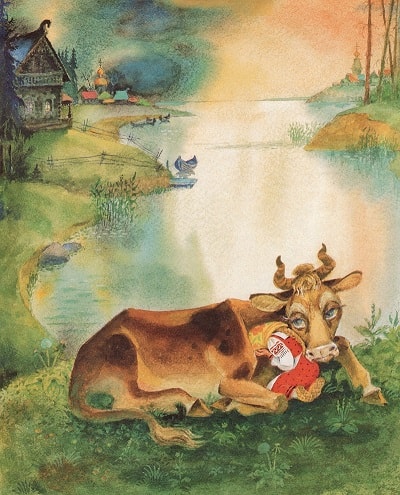 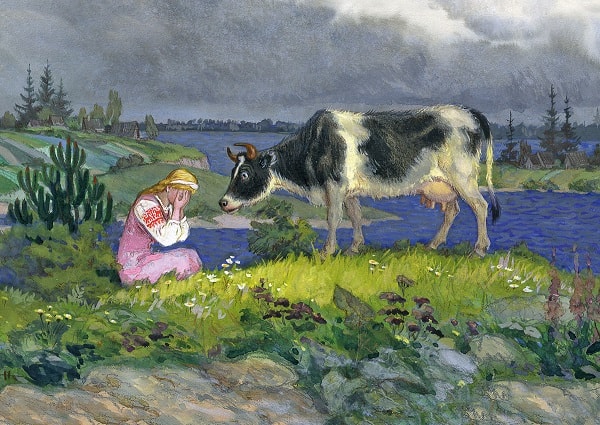 ЭтапыдеятельностиЗадачиДействия взрослогоДействия детейМотивационный этапСтимулировать познавательную ситуациюИгра «Клубочек»-Этот клубочек не простой, а волшебный. Он нам поможет попасть в сказку. Для этого надо сказать волшебные слова:«Ты катись, катись, клубок, с овражка на мосток,Только сильно не спеши, путь – дорогу укажи на сказочную поляну».-И вот мы на сказочной поляне. Что вы видите на сказочной поляне?Игра «Отгадай что на картинке»(помещена на мольберте, отвернута от детей)Детям предлагаю отгадать загадку:«Гуляет летом по полямИ молоко дает всем вамГромко «му» кричит хозяйкеСена мне побольше дайте».Рассматривание иллюстрации (девочка с коровой)-Кто нарисован?-Что делают?-Почему девочка плачет?Дети стоят в кругу, передают друг другу клубок называя товарища по имени ласково.книгиОриентировочный этапРазвивать целенаправленность действий, развивать речь как средство общения-Хотите узнать, что случилось? -Как мы это узнаем?Прочитаем сказкуИсполнительский этапСоздавать условия для восприятия содержания текста,Формировать умение сопереживать героям сказки, взаимодействовать, развиватьвоображение, творческую активность,наблюдательность, развивать речь, осваивать основные движения, развивать координациюЧтение сказки Сейчас, дети, мы проверим, кто внимательно слушал сказку. За каждый правильный ответ вы будете получать от меня яблочко, из этой сказки. Но, давайте договоримся, что я принимаю ответ только с поднятой руки.Вопросы: -Кто из персонажей вам больше всего понравился и почему?-С кем бы вы не стали дружить, почему? -Что удивило в сказке?-Почему яблонька не дала дочкам сорвать яблоки?Как закончилась сказка?-  Чему нас учит эта сказка? -Вы всегда делаете добрые дела? Что за это получаете?-Если плохие, то что бывает?Молодцы, ребята! Я тоже хочу, чтобы вы выросли добрыми, умными, воспитанными ребятами, чтобы вас все любили и уважали. А теперь подойдите ко мне. Нам пора возвращаться в детский сад Клубочек волшебный верни нас в детский сад.«Ты катись, катись клубочек с овражка на мосток, только сильно не спеши путь дорогу укажи в детский сад».-Хаврошечка-трудолюбивая, работящая, ласковая, приветливая.-С мачехой и дочками, они злые, сердитые и недобрые люди.Влезала и вылезала в ухо коровушке. -Хаврошечка добрая, ласковая, приветливая, а дочки злые, завистливые. Корова любила Хаврошечку.Счастливый, Барин женился на Хаврошечке.-Сказка  нас учит быть добрыми, трудолюбивыми, помогать друг другу, любить друг друга  Ответы детей  Рефлексивный этапФормировать положительноеотношение к совместной деятельностиХаврошечка предлагает раскрасить яблоньку, чтобы она была такой же как в сказке.Выполнение работы в тетради (с.6)Перспективный этапРазвивать самостоятельность и целенаправленность собственныхдействийЭта книжка со сказкой «Хаврошечка» будет жить нашем в книжном уголке. Вы можете ее еще раз посмотреть, рассказать по иллюстрациям друг другу, даже можно взять домой и почитать эту сказку родителями, нарисовать яблоньку и подарить.Совместное изготовление атрибутов к обыгрыванию сказки (шапочка коровы, платок, сарафан для девочки)Обыгрывание сказки с помощью кукольного театра.Рисование героев сказки с помощью трафарета (домашние животные), Работа с раскрасками.Дидактическая игра «Что лишне» 